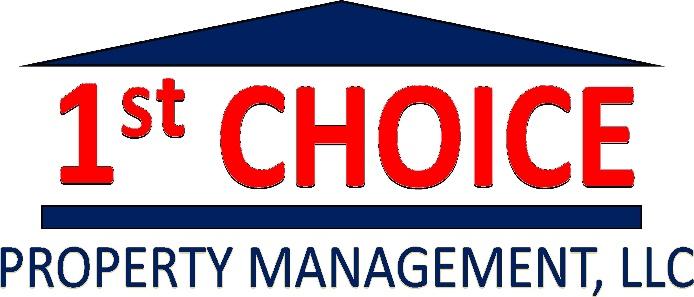 Rental Cleaning Check ListProperty Inspected __________________________KITCHEN___REFRIGERATOR  ___Inside of refrigerator, including shelves and baskets___  Inside of freezer___ All doors, seals, and cracks___ Clean the top, both sides and outside of refrigerator. Also, underneath the fridge ___ Replace lightbulb in burned out ___STOVE	___Entire stove top along with burners.	___ Clean under stove top if it will lift up	___Remove knobs and clean knobs and behind knobs	___Clean oven including shelves	___ Clean broil pan and area	___Clean both sides of stove, pull out and clean behind/underneath.	___Replace any lightbulb burned out___DISHWASHER	___Clean Outside	___Run an empty load___COUNTERTOPS/CABINETS___ Clean kitchen cabinets and counters. Wipe out all cabinets and clean out drawers.___Clean all countertops ___Clean out sink___MIRCROWAVE	___Clean inside, top, bottom, and outside	___ Remove glass turn plate to clean, as well as under	___BATHROOMS	____Clean entire toilet. Bowl, lid, sides, base, tank and top.	____Clean sink, faucet, cabinet (insides and outside), and drawers	____Clean shower, shower faucet, shower area. Remove all soap scum.	____Clean entire medicine cabinet and/or mirror.	____Sweep and Scrub/mop floor___WINDOWS	___Vacuum crud in tracks/corners of window seals 	___Wipe down glass 	___Wipe down blinds if any___FANS/LIGHTS	___Wipe down top, sides, and bottom of fan blades	___Remove light globes to clean	___Replace any burned out light bulbs___VENTS/DOORS/BASEBOARDS
	___Wipe down all___WASHER/DRYERS	___Move both units and clean underneath, back, front, sides and tops	___Wipe out insides/lids	___Dryer lent trap cleaned/vacuum out trap hole___LIGHTBULBS/BATTERIES	___Check smoke/carbon monoxide detectors for batteries	___Ensure light bulbs are not burned out, including exterior lights as well. Replace in needed___Floors	___Carpets are shampooed 	___Any other type of floor is swept and mopped 